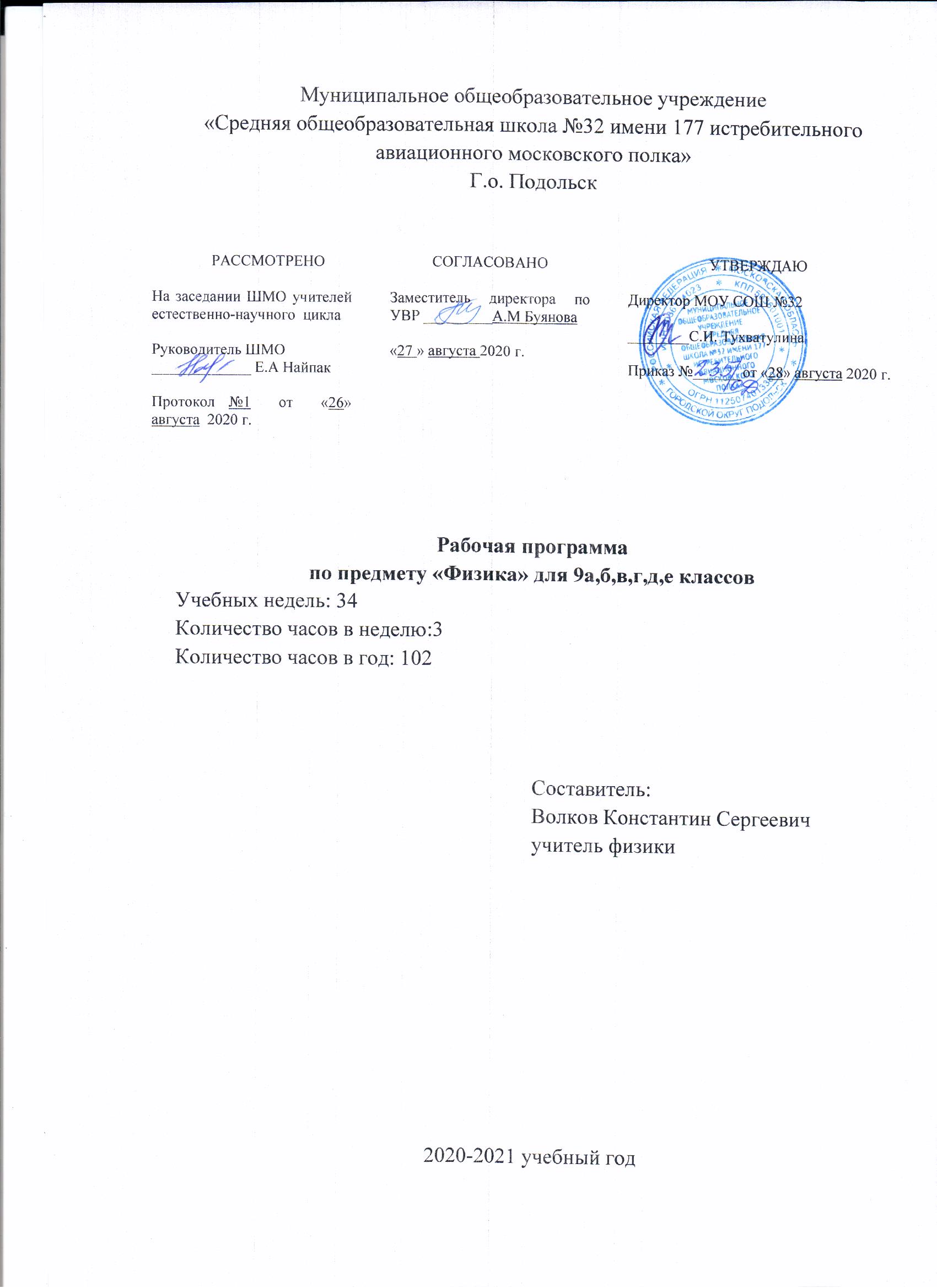 СодержаниеОсновные цели и задачи изучения … (название предмета) в 9 классе …………….. 3Планируемые результаты освоения учебного предмета ………………………..…… 3Содержание учебного предмета ………………………………………………………. 12Тематическое планирование ……………………………………………………………13Календарно-тематическое планирование …………………………………………….. 14Методическое и материально-техническое обеспечение ………………………….....4Данная программа по физике для 9 класса разработана в соответствии с ООП ООО (для 5-9 классов) МОУ СОШ №32, на основе авторской программы по предмету физика  «Программа основного общего образования. Физика. 7-9 классы»/ Авторы: А.В.Перышкин, Н.В. Филонович, Е.М.Гутник– М.: Дрофа, 2015 год.Программа реализуется на базе УМК Физика.7-9 классы (авторы: А.В. Перышкин, Н.В. Филонович, Е.М. Гутник). Количество часов учебного плана соответствует образовательной программе школы. В 9классах на изучение курса отводится 102 часов из расчёта 3часа в неделю.Цели изучения физики в основной школе следующие:усвоение учащимися смысла основных понятий и законов физики, взаимосвязи между ними;формирование системы научных знаний о природе, ее фундаментальных законах для построения представления о физической картине мира;систематизация знаний о многообразии объектов и явлений природы, о закономерностях процессов и о законах физики для осознания возможности разумного использования достижений науки в дальнейшем развитии цивилизации;формирование убежденности в познаваемости окружающего мира и достоверности научных методов его изучения; организация экологического мышления и ценностного отношения к природе;развитие познавательных интересов и творческих способностей учащихся, а также интереса к расширению и углублению физических знаний и выбора физики как профильного предмета.Достижение целей обеспечивается решением следующих задач:знакомство учащихся с методом научного познания и методами исследования объектов и явлений природы; приобретение учащимися знаний о механических, тепловых, электромагнитных и квантовых явлениях, физических величинах, характеризующих эти явления;формирование у учащихся умений наблюдать природные явления и выполнять опыты, лабораторные работы и экспериментальные исследования с использованием измерительных приборов, широко применяемых в практическойжизни;овладение учащимися такими общенаучными понятиями, как природное явление, эмпирически установленныйфакт, проблема, гипотеза, теоретический вывод, результатэкспериментальной проверки; понимание учащимися отличий научных данных от непроверенной информации, ценности науки для удовлетворения бытовых, производственных и культурных потребностей человека.Планируемые результаты освоения учебного предмета «Физика» в 9 классеЛичностными результатами обучения физике в основной школе являются:сформированность познавательных интересов на основе развития интеллектуальных и творческих способностей учащихся;убежденность в возможности познания природы, в необходимости разумного использования достижений науки итехнологий для дальнейшего развития человеческого общества, уважение к творцам науки и техники, отношение к физике как элементу общечеловеческой культуры; самостоятельность в приобретении новых знаний и практических умений; готовность к выбору жизненного пути в соответствии с собственными интересами и возможностями;мотивация образовательной деятельности школьников на основе личностно-ориентированного подхода;формирование ценностных отношений друг к другу, учителю, авторам открытий и изобретений, результатам обучения.Метапредметными результатами обучения физике в основной школе являются:овладение навыками самостоятельного приобретения новых знаний, организации учебной деятельности, постановки целей, планирования, самоконтроля и оценки результатов своей деятельности, умениями предвидеть возможные результаты своих действий;понимание различий между исходными фактами и гипотезами для их объяснения, теоретическими моделями и реальными объектами, овладение универсальными учебными действиями на примерах гипотез для объяснения известных фактов и экспериментальной проверки выдвигаемых гипотез, разработки теоретических моделей процессов или явлений;формирование умений воспринимать, перерабатывать и предъявлять информацию в словесной, образной, символической формах, анализировать и перерабатывать полученную информацию в соответствии с поставленными задачами,выделять основное содержание прочитанного текста, находить в нем ответы на поставленные вопросы и излагать его;приобретение опыта самостоятельного поиска, анализа и отбора информации с использованием различных источников и новых информационных технологий для решения познавательных задач;_ развитие монологической и диалогической речи, умения выражать свои мысли и способности выслушивать собеседника, понимать его точку зрения, признавать право другого человека на иное мнение;освоение приемов действий в нестандартных ситуациях, овладение эвристическими методами решения проблем;формирование умений работать в группе с выполнениемразличных социальных ролей, представлять и отстаиватьсвои взгляды и убеждения, вести дискуссию.Предметные результаты освоения основной образовательной программы.Выпускник 9 класса по окончании курса физики в 9 классе научится:соблюдать правила безопасности и охраны труда при работе с учебным и лабораторным оборудованием;понимать смысл основных физических терминов: физическое тело, физическое явление, физическая величина, единицы измерения;распознавать проблемы, которые можно решить при помощи физических методов; анализировать отдельные этапы проведения исследований и интерпретировать результаты наблюдений и опытов;ставить опыты по исследованию физических явлений или физических свойств тел без использования прямых измерений; при этом формулировать проблему/задачу учебного эксперимента; собирать установку из предложенного оборудования; проводить опыт и формулировать выводы.понимать роль эксперимента в получении научной информации;проводить прямые измерения физических величин: время, расстояние, масса тела, объем, сила, температура, атмосферное давление, влажность воздуха, напряжение, сила тока, радиационный фон (с использованием дозиметра); при этом выбирать оптимальный способ измерения и использовать простейшие методы оценки погрешностей измерений.проводить исследование зависимостей физических величин с использованием прямых измерений: при этом конструировать установку, фиксировать результаты полученной зависимости физических величин в виде таблиц и графиков, делать выводы по результатам исследования;проводить косвенные измерения физических величин: при выполнении измерений собирать экспериментальную установку, следуя предложенной инструкции, вычислять значение величины и анализировать полученные результаты с учетом заданной точности измерений;анализировать ситуации практико-ориентированного характера, узнавать в них проявление изученных физических явлений или закономерностей и применять имеющиеся знания для их объяснения;понимать принципы действия машин, приборов и технических устройств, условия их безопасного использования в повседневной жизни;использовать при выполнении учебных задач научно-популярную литературу о физических явлениях, справочные материалы, ресурсы Интернет.Выпускник получит возможность научиться:осознавать ценность научных исследований, роль физики в расширении представлений об окружающем мире и ее вклад в улучшение качества жизни;использовать приемы построения физических моделей, поиска и формулировки доказательств выдвинутых гипотез и теоретических выводов на основе эмпирически установленных фактов;сравнивать точность измерения физических величин по величине их относительной погрешности при проведении прямых измерений;самостоятельно проводить косвенные измерения и исследования физических величин с использованием различных способов измерения физических величин, выбирать средства измерения с учетом необходимой точности измерений, обосновывать выбор способа измерения, адекватного поставленной задаче, проводить оценку достоверности полученных результатов;воспринимать информацию физического содержания в научно-популярной литературе и средствах массовой информации, критически оценивать полученную информацию, анализируя ее содержание и данные об источнике информации;создавать собственные письменные и устные сообщения о физических явлениях на основе нескольких источников информации, сопровождать выступление презентацией, учитывая особенности аудитории сверстников.Механические явленияВыпускник научится:распознавать механические явления и объяснять на основе имеющихся знаний основные свойства или условия протекания этих явлений: равномерное и неравномерное движение, равномерное и равноускоренное прямолинейное движение, относительность механического движения, свободное падение тел, равномерное движение по окружности, инерция, взаимодействие тел, реактивное движение, передача давления твердыми телами, жидкостями и газами, атмосферное давление, плавание тел, равновесие твердых тел, имеющих закрепленную ось вращения, колебательное движение, резонанс, волновое движение (звук);описывать изученные свойства тел и механические явления, используя физические величины: путь, перемещение, скорость, ускорение, период обращения, масса тела, плотность вещества, сила (сила тяжести, сила упругости, сила трения), давление, импульс тела, кинетическая энергия, потенциальная энергия, механическая работа, механическая мощность, КПД при совершении работы с использованием простого механизма, сила трения, амплитуда, период и частота колебаний, длина волны и скорость ее распространения; при описании правильно трактовать физический смысл используемых величин, их обозначения и единицы измерения, находить формулы, связывающие данную физическую величину с другими величинами, вычислять значение физической величины;анализировать свойства тел, механические явления и процессы, используя физические законы: закон сохранения энергии, закон всемирного тяготения, принцип суперпозиции сил (нахождение равнодействующей силы), I, II и III законы Ньютона, закон сохранения импульса, закон Гука, закон Паскаля, закон Архимеда; при этом различать словесную формулировку закона и его математическое выражение;различать основные признаки изученных физических моделей: материальная точка, инерциальная система отсчета;решать задачи, используя физические законы (закон сохранения энергии, закон всемирного тяготения, принцип суперпозиции сил, I, II и III законы Ньютона, закон сохранения импульса, закон Гука, закон Паскаля, закон Архимеда) и формулы, связывающие физические величины (путь, скорость, ускорение, масса тела, плотность вещества, сила, давление, импульс тела, кинетическая энергия, потенциальная энергия, механическая работа, механическая мощность, КПД простого механизма, сила трения скольжения, коэффициент трения, амплитуда, период и частота колебаний, длина волны и скорость ее распространения): на основе анализа условия задачи записывать краткое условие, выделять физические величины, законы и формулы, необходимые для ее решения, проводить расчеты и оценивать реальность полученного значения физической величины.Выпускник получит возможность научиться:использовать знания о механических явлениях в повседневной жизни для обеспечения безопасности при обращении с приборами и техническими устройствами, для сохранения здоровья и соблюдения норм экологического поведения в окружающей среде; приводить примеры практического использования физических знаний о механических явлениях и физических законах; примеры использования возобновляемых источников энергии; экологических последствий исследования космического пространств;различать границы применимости физических законов, понимать всеобщий характер фундаментальных законов (закон сохранения механической энергии, закон сохранения импульса, закон всемирного тяготения) и ограниченность использования частных законов (закон Гука, Архимеда и др.);находить адекватную предложенной задаче физическую модель, разрешать проблему как на основе имеющихся знаний по механике с использованием математического аппарата, так и при помощи методов оценки.Тепловые явленияВыпускник научится:распознавать тепловые явления и объяснять на базе имеющихся знаний основные свойства или условия протекания этих явлений: диффузия, изменение объема тел при нагревании (охлаждении), большая сжимаемость газов, малая сжимаемость жидкостей и твердых тел; тепловое равновесие, испарение, конденсация, плавление, кристаллизация, кипение, влажность воздуха, различные способы теплопередачи (теплопроводность, конвекция, излучение), агрегатные состояния вещества, поглощение энергии при испарении жидкости и выделение ее при конденсации пара, зависимость температуры кипения от давления;описывать изученные свойства тел и тепловые явления, используя физические величины: количество теплоты, внутренняя энергия, температура, удельная теплоемкость вещества, удельная теплота плавления, удельная теплота парообразования, удельная теплота сгорания топлива, коэффициент полезного действия теплового двигателя; при описании правильно трактовать физический смысл используемых величин, их обозначения и единицы измерения, находить формулы, связывающие данную физическую величину с другими величинами, вычислять значение физической величины;анализировать свойства тел, тепловые явления и процессы, используя основные положения атомно-молекулярного учения о строении вещества и закон сохранения энергии;различать основные признаки изученных физических моделей строения газов, жидкостей и твердых тел;приводить примеры практического использования физических знаний о тепловых явлениях;решать задачи, используя закон сохранения энергии в тепловых процессах и формулы, связывающие физические величины (количество теплоты, температура, удельная теплоемкость вещества, удельная теплота плавления, удельная теплота парообразования, удельная теплота сгорания топлива, коэффициент полезного действия теплового двигателя): на основе анализа условия задачи записывать краткое условие, выделять физические величины, законы и формулы, необходимые для ее решения, проводить расчеты и оценивать реальность полученного значения физической величины.Выпускник получит возможность научиться:использовать знания о тепловых явлениях в повседневной жизни для обеспечения безопасности при обращении с приборами и техническими устройствами, для сохранения здоровья и соблюдения норм экологического поведения в окружающей среде; приводить примеры экологических последствий работы двигателей внутреннего сгорания, тепловых и гидроэлектростанций;различать границы применимости физических законов, понимать всеобщий характер фундаментальных физических законов (закон сохранения энергии в тепловых процессах) и ограниченность использования частных законов;находить адекватную предложенной задаче физическую модель, разрешать проблему как на основе имеющихся знаний о тепловых явлениях с использованием математического аппарата, так и при помощи методов оценки.Электрические и магнитные явленияВыпускник научится:распознавать электромагнитные явления и объяснять на основе имеющихся знаний основные свойства или условия протекания этих явлений: электризация тел, взаимодействие зарядов, электрический ток и его действия (тепловое, химическое, магнитное), взаимодействие магнитов, электромагнитная индукция, действие магнитного поля на проводник с током и на движущуюся заряженную частицу, действие электрического поля на заряженную частицу, электромагнитные волны, прямолинейное распространение света, отражение и преломление света, дисперсия света.составлять схемы электрических цепей с последовательным и параллельным соединением элементов, различая условные обозначения элементов электрических цепей (источник тока, ключ, резистор, реостат, лампочка, амперметр, вольтметр).использовать оптические схемы для построения изображений в плоском зеркале и собирающей линзе.описывать изученные свойства тел и электромагнитные явления, используя физические величины: электрический заряд, сила тока, электрическое напряжение, электрическое сопротивление, удельное сопротивление вещества, работа электрического поля, мощность тока, фокусное расстояние и оптическая сила линзы, скорость электромагнитных волн, длина волны и частота света; при описании верно трактовать физический смысл используемых величин, их обозначения и единицы измерения; находить формулы, связывающие данную физическую величину с другими величинами.анализировать свойства тел, электромагнитные явления и процессы, используя физические законы: закон сохранения электрического заряда, закон Ома для участка цепи, закон Джоуля-Ленца, закон прямолинейного распространения света, закон отражения света, закон преломления света; при этом различать словесную формулировку закона и его математическое выражение.приводить примеры практического использования физических знаний о электромагнитных явленияхрешать задачи, используя физические законы (закон Ома для участка цепи, закон Джоуля-Ленца, закон прямолинейного распространения света, закон отражения света, закон преломления света) и формулы, связывающие физические величины (сила тока, электрическое напряжение, электрическое сопротивление, удельное сопротивление вещества, работа электрического поля, мощность тока, фокусное расстояние и оптическая сила линзы, скорость электромагнитных волн, длина волны и частота света, формулы расчета электрического сопротивления при последовательном и параллельном соединении проводников): на основе анализа условия задачи записывать краткое условие, выделять физические величины, законы и формулы, необходимые для ее решения, проводить расчеты и оценивать реальность полученного значения физической величины.Выпускник получит возможность научиться:использовать знания об электромагнитных явлениях в повседневной жизни для обеспечения безопасности при обращении с приборами приводить примеры влияния электромагнитных излучений на живые организмы;различать границы применимости физических законов, понимать всеобщий характер фундаментальных законов (закон сохранения электрического заряда) и ограниченность использования частных законов (закон Ома для участка цепи, закон Джоуля-Ленца и др.);использовать приемы построения физических моделей, поиска и формулировки доказательств выдвинутых гипотез и теоретических выводов на основе эмпирически установленных фактов;находить адекватную предложенной задаче физическую модель, разрешать проблему как на основе имеющихся знаний об электромагнитных явлениях с использованием математического аппарата, так и при помощи методов оценки.Квантовые явленияВыпускник научится:распознавать квантовые явления и объяснять на основе имеющихся знаний основные свойства или условия протекания этих явлений: естественная и искусственная радиоактивность, α-, β- и γ-излучения, возникновение линейчатого спектра излучения атома;описывать изученные квантовые явления, используя физические величины: массовое число, зарядовое число, период полураспада, энергия фотонов; при описании правильно трактовать физический смысл используемых величин, их обозначения и единицы измерения; находить формулы, связывающие данную физическую величину с другими величинами, вычислять значение физической величины;анализировать квантовые явления, используя физические законы и постулаты: закон сохранения энергии, закон сохранения электрического заряда, закон сохранения массового числа, закономерности излучения и поглощения света атомом, при этом различать словесную формулировку закона и его математическое выражение;различать основные признаки планетарной модели атома, нуклонной модели атомного ядра;приводить примеры проявления в природе и практического использования радиоактивности, ядерных и термоядерных реакций, спектрального анализа.Выпускник получит возможность научиться:использовать полученные знания в повседневной жизни при обращении с приборами и техническими устройствами (счетчик ионизирующих частиц, дозиметр), для сохранения здоровья и соблюдения норм экологического поведения в окружающей среде;соотносить энергию связи атомных ядер с дефектом массы;приводить примеры влияния радиоактивных излучений на живые организмы; понимать принцип действия дозиметра и различать условия его использования;понимать экологические проблемы, возникающие при использовании атомных электростанций, и пути решения этих проблем, перспективы использования управляемого термоядерного синтеза.Элементы астрономии. Выпускник научится:указывать названия планет Солнечной системы; различать основные признаки суточного вращения звездного неба, движения Луны, Солнца и планет относительно звезд;понимать различия между гелиоцентрической и геоцентрической системами мира;Выпускник получит возможность научиться:указывать общие свойства и отличия планет земной группы и планет-гигантов; малых тел Солнечной системы и больших планет; пользоваться картой звездного неба при наблюдениях звездного неба;различать основные характеристики звезд соотносить цвет звезды с ее температурой;различать гипотезы о происхождении Солнечной системы.Содержание программы изучения физики в 9 классах.Законы движения и взаимодействия тел (34 ч.):Введение. Повторение изученного в 8 классе. Основные закономерности, обнаруженные при изучении физических явлений. Вводный инструктаж по технике безопасности.Материальная точка. Системы отсчета. Относительность движения. Перемещение. Путь. Траектория. Перемещение тела при равномерном прямолинейном движении. Графическое представление движения. Ускорение. Скорость прямолинейного равноускоренного движения. График скорости. Динамика. Инерциальные системы отсчета. Первый закон ньютона. Сила. 2 и 3 законы Ньютона. Свободное падение тел и движение тела, брошенного вверх. Закон всемирного тяготения. Ускорение свободного падения на Земле и др. планетах. Прямолинейноекриволинейное движение. Движение тела по окружности. Искусственные спутники Земли. Импульс. Закон сохранения импульса. Реактивное движение.Контрольная работа №1«Основы кинематики»Контрольная работа №2«Импульс.Закон сохранения импульса»Лабораторная работа №1«Измерение ускорения тела при равноускоренном движении».Механические колебания и волны. Звук (14ч.):Колебательные движения. Величины, характеризующие колебательное движение. Превращение энергии при колебательном движении. Затухающие колебания. Резонанс Волна. Два вида волн. Характеристики волнового движения. Источники звука. Высота, тембр, громкость звука. Распространение звука. Скорость звука. Отражение звука. Эхо.Контрольная работа №3«Механические колебания и волны»Лабораторная работа №2 «Исследование зависимости периода и частоты свободныхколебаний нитяного маятника от его длины» Лабораторная работа №3«Измерение ускорения свободного падения с помощью маятника».Электромагнитное поле (17ч.):Магнитное поле и его графическое изображение. Направление тока и направление линий магнитного поля. Магнитный поток. Индукция магнитного поля. Явление электромагнитной индукции. Переменный ток. ЭМ поле. ЭМ волны. Интерференция света. ЭМ природа света.Лабораторная работа №4 «Изучение явления электромагнитной индукции»Лабораторная работа № 5 «Наблюдение сплошного и линейчатого спектров испускания», Строение атома и атомного ядра. Использование энергии атомных ядер (12 ч.):Модели атома. Опыт Резерфорда. Радиоактивность. Радиоактивные превращения атомных ядер.Экспериментальные методы исследования частиц. Строение атомного ядра. Правило смещения.Ядерные силы, ядерные реакции. Энергия связи. Дефект массДеление ядер урана. Цепная реакция. Ядерный реактор. Преобразование внутренней энергии атомных ядер в электрическую энергию. Атомная энергетика. Биологическое действие радиации. Получение и применение радиоактивных изотопов. Термоядерная реакция. Элементарные частицы. Античастицы.Лабораторная работа № 6 «Измерение естественного радиационного фона дозиметром»,Лабораторная работа №7 «Изучение деления ядра атома урана по фотографии треков», Лабораторная работа №8 «Изучение треков заряженных частиц по готовым фотографиям»Контрольная работа №4«Строение атома и энергия атомного ядра».Строение и эволюция вселенной (6 ч)Состав, строение и происхождение Солнечной системы. Планеты и малые тела Солнечной системы. Строение, излучение и эволюция Солнца и звезд. Строение и эволюция Вселенной.Физический практикум (7 час)Практикум решения задач (9час)Экскурсия(1 час)Итоговая контрольная работа(1 час)Тематическое планированиеКалендарно –тематическое планированиеИтого:Количество лаб. работ-9.Количество контрольных работ-4.МАТЕРИАЛЬНО-ТЕХНИЧЕСКОЕ ОБЕСПЕЧЕНИЕОБРАЗОВАТЕЛЬНОГО ПРОЦЕССАПрограмма курса физики для 7—9 классов общеобра-зовательных учреждений (авторы А. В. Перышкин, Н. В. Фи-лонович, Е. М. Гутник).УМК «Физика. 9 класс»1. Физика. 9 класс. Учебник (авторы А. В. Перышкин,Е. М. Гутник).2. Физика. Тематическое планирование. 9 класс (автор Е. М. Гутник).3. Физика. Тесты. 9 класс (авторы Н. К. Ханнанов, Т. А. Ханнанова).4. Физика. Дидактические материалы. 9 класс (авторы А. Е. Марон, Е. А. Марон).5. Физика. Сборник вопросов и задач. 7—9 классы (авторы А. Е. Марон, С. В. Позойский, Е. А. Марон).6. Электронное приложение к учебнику.Наименование разделаКоличество часовКоличество контрольных работКоличество лаборатор-ных работ1Законы движения и взаимодействия тел34122Механические колебания и волны. Звук14123Электромагнитное поле17-24Строение атома и атомного ядра12135Строение и эволюция Вселенной66Физический практикум77Практикум решения задач98Итоговая контрольная работа119Экскурсия1Итого10249№ урокаСодержание Дата по плануДата по фактуЗаконы взаимодействия и движения тел (34 часа)Законы взаимодействия и движения тел (34 часа)Законы взаимодействия и движения тел (34 часа)Законы взаимодействия и движения тел (34 часа)1Материальная точка. Система отсчёта.2Перемещение3 Определение координаты движущегося тела4Перемещение при прямолинейном равномерном движении.5Прямолинейное равноускоренное движение. Ускорение6Скорость прямолинейного равноускоренного движения. График скорости.7Перемещение при прямолинейном равноускоренном движении8Перемещениетела при прямолинейном равноускоренном движении без начальной скорости9Лабораторная работа № 1«Исследование равноускоренного движения без начальной скорости»10Самостоятельная работа11Относительность движения . Инерциальные системы отсчета. Первый закон Ньютона12Второй закон Ньютона13Третий закон Ньютона14Решение задач на тему: «Относительность движения. Первый закон  Ньютона»15Решение задач на тему: « Законы Ньютона»16Свободное падение тел17Движение тела, брошенного вертикально вверх. Невесомость .18Лабораторная работа №2  «Измерение ускорения свободного падения»19Закон всемирного тяготения20Ускорение свободного падения на Земле и других небесных телах.21Движение тела , брошенного под углом к горизонту.22Решение задач на тему « Движение тела , брошенного под углом к горизонту»23Решение  задач на тему « Движение тела , брошенного горизонтально»24Прямолинейное и криволинейное движение.Движение тела по окружности с постоянной по модулю скоростью.25Решение задач по теме «Криволинейное движение».26Решение задач по теме «Движение связанных тел».7727Решение задач по теме «Движение тела по наклонной плоскости»28Самостоятельная работа.29Импульс тела. Закон сохранения импульса.30Реактивное движение. Ракеты.31Решение задач по теме «Импульс тела, закон сохранения импульса.».32Вывод закона сохранения механической энергии.33Подготовка к контрольной работе.34Контрольная работа № 1 «Законы взаимодействия и движения тел.»Механические колебания и волны. Звук. (14ч)Механические колебания и волны. Звук. (14ч)Механические колебания и волны. Звук. (14ч)Механические колебания и волны. Звук. (14ч)35Анализ контрольной работы. Колебательное движение. Свободные колебания36Величины, характеризующие колебательное движение.37Лабораторная работа №3 «Измерение ускорения свободного падения»38Затухающие колебания.      Вынужденные колебания.Резонанс.39Лабораторная работа № 4 «Исследование зависимости периода и частоты свободныхколебаний маятника от длины его нити»40Решение задач на тему «Величины, характеризующие колебательное движение»41Распространение колебаний в среде. Волны42Длина волны. Скорость     распространения волн 43Источники звука. Звуковые колебания.44Высота, тембр и громкость звука.45Распространение звука. Звуковые волны. 46Обобщающий урок. Подготовка к контрольной работе.47Контрольная работа № 2 по теме «Механические колебания и волны. Звук»48Анализ контрольной работы.Отражение звука. Звуковой резонанс.Электромагнитное поле (17ч)Электромагнитное поле (17ч)Электромагнитное поле (17ч)Электромагнитное поле (17ч)49Магнитное поле.50Направление тока и направление линий его   магнитного поля.51Обнаружение магнитного поля по его действию на электрический ток. Правило
левой руки.52Индукция магнитного поля. Магнитный поток.53Явление электромагнитной индукции.54Решение задач на тему «Индукция магнитного поля. Магнитный поток.»55Лабораторная работа № 5 «Изучение явления электромагнитной индукции»56Направление индукционного тока. Правило Ленца.57Явление самоиндукции.58Получение и передача переменного электрического тока. Трансформатор.59Электромагнитное поле. Электромагнитные волны.60Колебательный контур. Получение электромагнитных колебаний. Принципы радиосвязи и телевидения.61Электромагнитная природа света62Принципы радиосвязи и телевидения63Преломление света. Физический смысл показателя преломления. Дисперсия
света. Цвета тел64Поглощение и испускание света атомами. Происхождение линейчатых спектров. Лабораторная работа №6 «Наблюдение сплошного и линейчатых спектров испускания».65Самостоятельная работа.Строение атома и атомного ядра (12ч)Строение атома и атомного ядра (12ч)Строение атома и атомного ядра (12ч)Строение атома и атомного ядра (12ч)66Радиоактивность. Модели атомов67Радиоактивные превращения атомных ядер68Лабораторная работа № 7 «Измерение естественного радиационного фона дозиметром»69Открытие протона и нейтрона70Состав атомного ядра.  Ядерные силы71Решение задач на тему «Радиоактивные превращения атомных ядер, использование энергии атомных ядер»72Энергия связи. Дефект масс.73Лабораторная работа № 8 «Изучение деления ядра атома урана по фотографии треков»74Ядерный реактор. Преобразование внутренней энергии атомных ядер в электрическую энергию.75Биологическое действие радиации. Закон радиоактивного распада. Подготовка к контрольной работе.76Лабораторная работа № 9 «Оценка периода полураспада находящихся в воздухе продуктов распада газа радона».77Контрольная работа № 3 по теме «Строение атома и атомного ядра. Использование энергии атомных ядер»Строение и эволюция Вселенной (5 ч)Строение и эволюция Вселенной (5 ч)Строение и эволюция Вселенной (5 ч)Строение и эволюция Вселенной (5 ч)78Анализ контрольной работы.Состав, строение и происхождение Солнечной системы.79Большие планеты Солнечной системы80Малые тела Солнечной системы.81Строение, излучение и    эволюция Солнца и звезд. 82Строение и эволюция Вселенной83Обобщающий урок-семинар.84Итоговая контрольная работа85-91Физический практикум (7 час)Практикум решения физических задач (9 ч)Практикум решения физических задач (9 ч)Практикум решения физических задач (9 ч)Практикум решения физических задач (9 ч)92Гидростатика93Закон Архимеда, плавание тел.94Закон сохранения механической энергии. КПД95Кинематика96Решение комбинированных задач по механике97Электростатика.98Электрические явления.99Электромагнитные явления.100Строение атома и атомного ядра.101,102Экскурсия